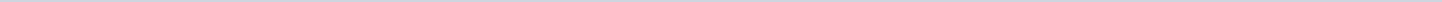 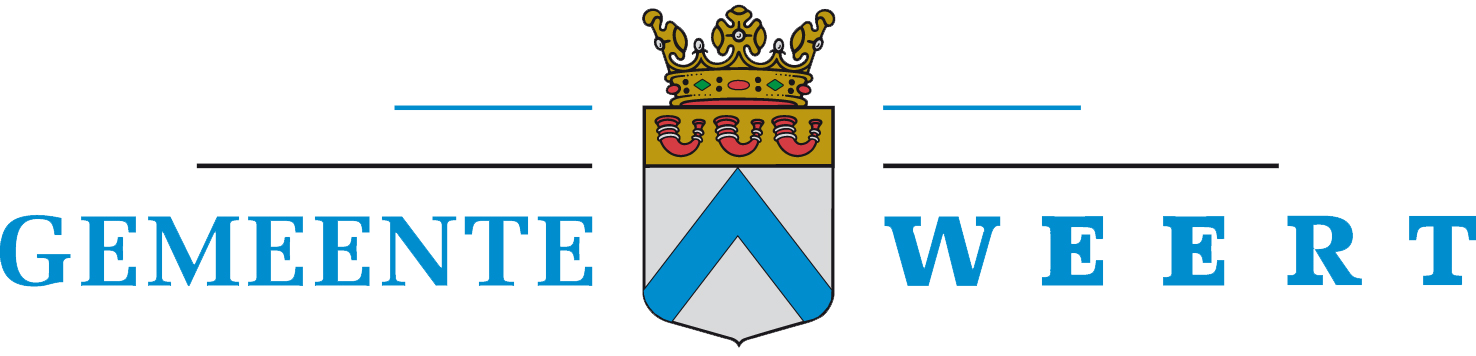 Gemeente WeertAangemaakt op:Gemeente Weert29-03-2024 07:02Amendementen1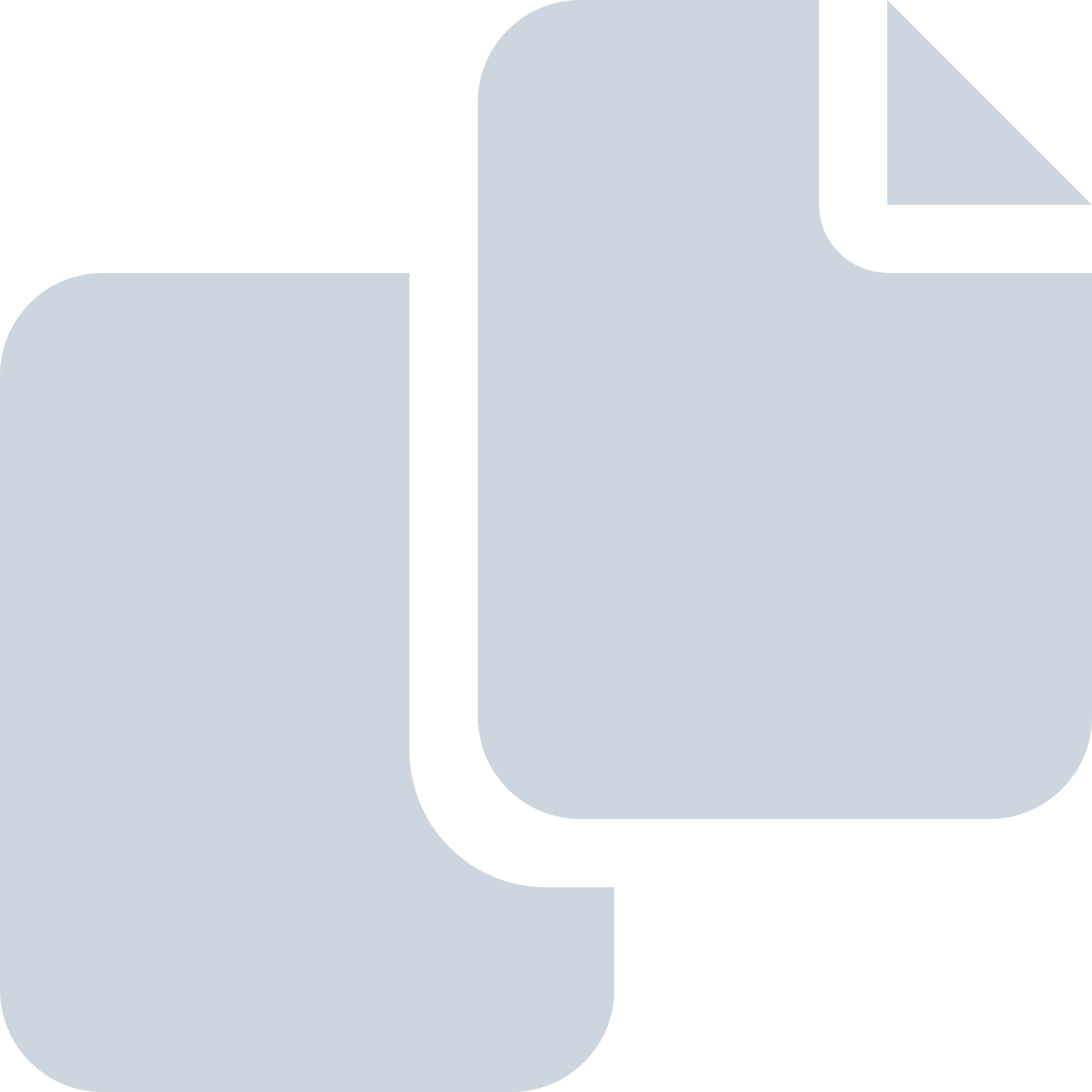 Periode: juli 2018#Naam van documentPub. datumInfo1.amendement nota reserves en voorzieningen fonds burgerinitiatieven04-07-2018PDF,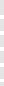 126,37 KB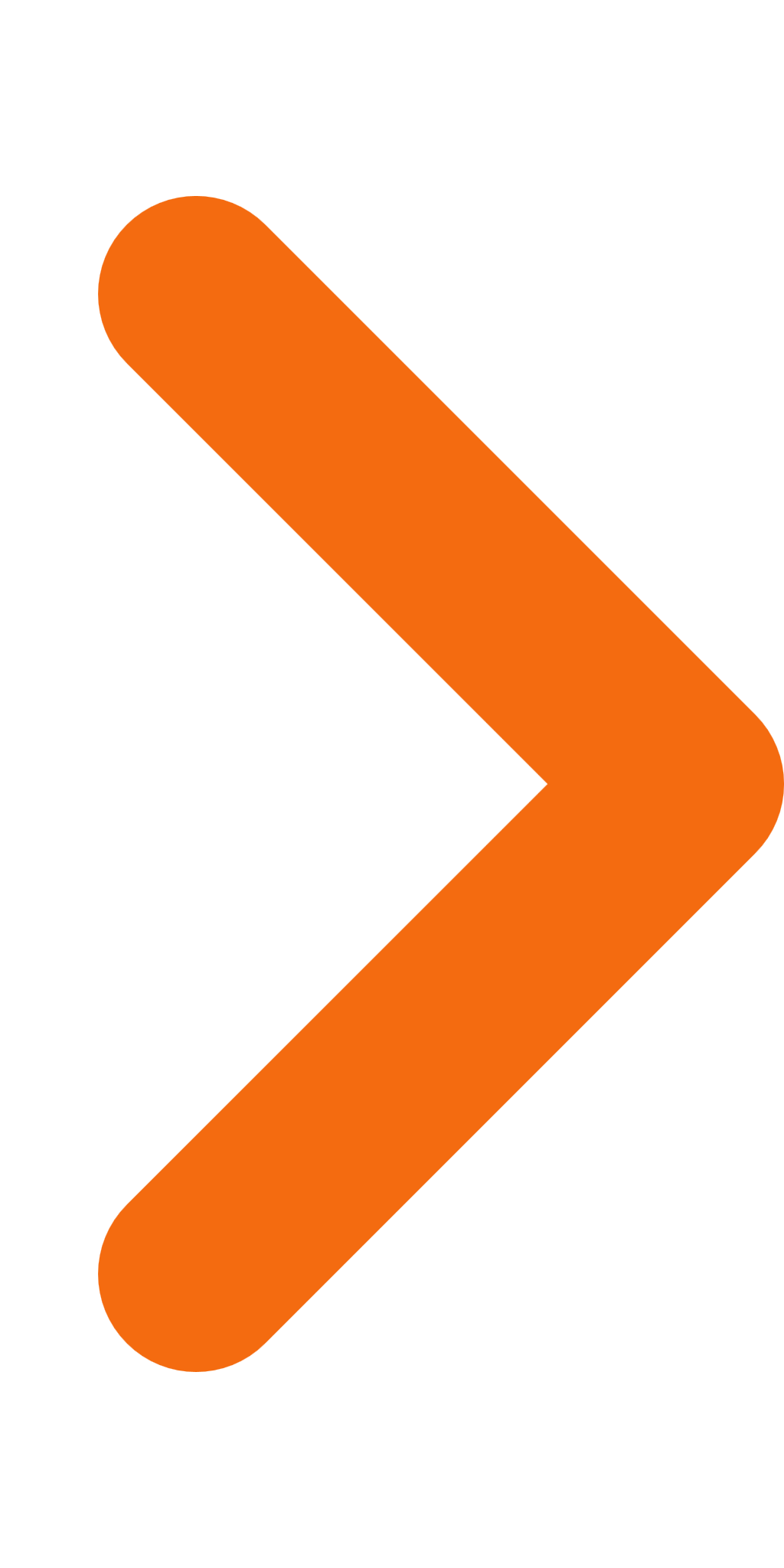 